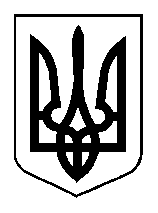 НАЦІОНАЛЬНА КОМІСІЯ, ЩО ЗДІЙСНЮЄ ДЕРЖАВНЕ РЕГУЛЮВАННЯ У СФЕРах енергетики та КОМУНАЛЬНИХ ПОСЛУГ(НКРЕКП)ПОСТАНОВА                                                                     Київ                                         № ______Відповідно до законів України «Про державне регулювання у сфері комунальних послуг», «Про Національну комісію, що здійснює державне регулювання у сферах енергетики та комунальних послуг», Порядку розроблення, погодження та затвердження інвестиційних програм суб’єктів господарювання у сфері централізованого водопостачання та водовідведення, затвердженого наказом Міністерства регіонального розвитку, будівництва та житлово-комунального господарства України від 14 грудня 2012 року № 630 та постановою Національної комісії, що здійснює державне регулювання у сфері комунальних послуг, від 14 грудня 2012 року № 381, Національна комісія, що здійснює державне регулювання у сферах енергетики та комунальних послуг, ПОСТАНОВЛЯЄ:Схвалити Інвестиційну програму ліцензіата, що провадить господарську діяльність з централізованого водопостачання та водовідведення, Комунального підприємства «Чернівціводоканал»  на 2017 рік у сумі 6 939,00 тис. грн (без урахування ПДВ) та джерела її фінансування згідно з додатком.Голова НКРЕКП                                                                                    Д. Вовк    Директор Департаменту із регулювання відносин у сфері централізованого водопостачання та водовідведення                                                                                    А. ЧумакПро схвалення Інвестиційної програмиКомунального підприємства«Чернівціводоканал» на 2017 рік	Додаток Додаток до постанови Національної комісії, що здійснює державне регулювання у сферах енергетики та комунальних послугдо постанови Національної комісії, що здійснює державне регулювання у сферах енергетики та комунальних послуг___________№_______________________№____________Джерела фінансування Інвестиційної програми Джерела фінансування Інвестиційної програми Джерела фінансування Інвестиційної програми Комунального підприємства «Чернівціводоканал»  на 2017 рікКомунального підприємства «Чернівціводоканал»  на 2017 рікКомунального підприємства «Чернівціводоканал»  на 2017 рікДжерела фінансування Джерела фінансування Річна сума,  тис. грнУсього без урахування ПДВ, у тому числі:Усього без урахування ПДВ, у тому числі:6 939,00     заходи з водопостачання, у тому числі:     заходи з водопостачання, у тому числі:4 343,00амортизаційні відрахуванняамортизаційні відрахування4 343,00     заходи з водовідведення, у тому числі:     заходи з водовідведення, у тому числі:2 596,00амортизаційні відрахуванняамортизаційні відрахування2 596,00